Vår saksbehandler: Olav ReiersenE-post: olav.reiersen@utdanningsdirektoratet.noVår dato:20.11.2013Vår referanse:2013/207Deres dato:Deres referanse: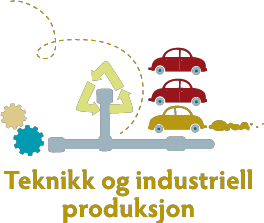 Dagsorden møte 6-2013 i Faglig råd for teknikk og industriell produksjon.Sted: 	Norsk Industri, Middelthunsgate 27, Majorstuen i OsloTid:	11. desember 2013, kl. 10.00 – 16.00,Sak 61-13 Godkjenning av innkallingSak 62-13 Referat fra møte 5-2013Referatet er vedlagt.Sak 63-13 UtviklingsredegjørelseneUtviklingsredegjørelsene genereltUtviklingsredegjørelsene for hvert fagTidsplanen for utviklingsredegjørelsene i 2014(Utviklingsredegjørelsene ettersendes per e-post eller presenteres i skriftlig form på møtet.)Sak 64-13 Kran- og løfteoperatørfagetSak 65 -13 Eventuelt